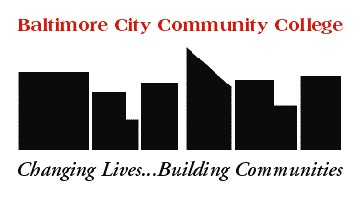 Baltimore City Community CollegeDisability Support Services CenterMain 023410-462-8585 (PH) 410-462-8584 (TTY)Grievance and Appeal FormPlease complete and return to .Name: _______________________________________	Student ID#:____________________________Address: ____________________________________________________________________________City: ________________________________________  	State:  _________	Zip: _______________Phone: ______________________________________	Cell Phone: _____________________________E-Mail: ______________________________________________________________________________In accordance with Title II of the ADA which prohibits discrimination based on disability by any public entity, including colleges, and Section 504 of the Rehabilitation Act which prohibits discrimination based on disability by recipients of federal financial assistance, DSSC and BCCC will to attempt to resolve internally all types of grievances at the level where they occur and in a timely manner.Please give a statement of the written law, rule, policy, and/or procedure violated:____________________________________________________________________________________________________________________________________________________________________________________________________________________________________________________________________________________________________________________________________________Please state the resolution or remedy you want:_____________________________________________________________________________________________________________________________________________________________________________________________________________________________________________________________________________________________________________________________________________________________________________________________________________________________Student Signature					Date Submitted to DSSC Coordinator